Matematika 2.BVypočítaj a vyfarbi podľa zadania: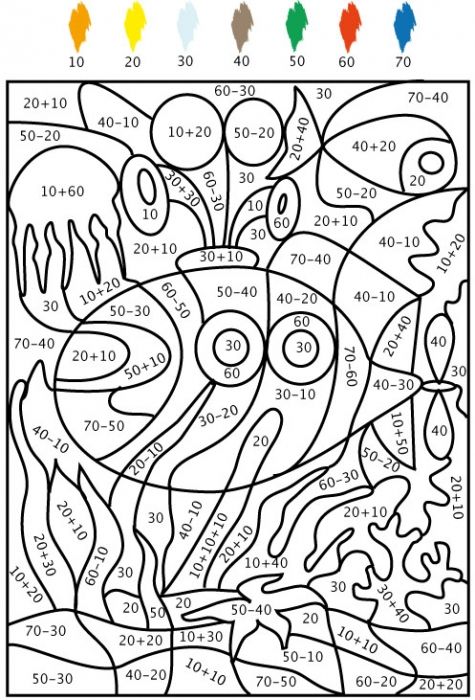 Nasledovné čísla zväčši  o 43:    35, 12, 9, 53, 28, 8, 41.---------------------------------------------------------------------------------------------------- Nasledovné čísla zmenši o 32:    79, 81, 58, 64, 46,97, 85,38.-----------------------------------------------------------------------------------------------------------------------------------